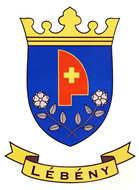 MeghívóLébény Város Önkormányzatának Képviselő-testülete 2020. június 25-én (csütörtökön) 18 órakor képviselő-testületi ülést tart a Városházán, melyre tisztelettel meghívom.Napirendi tervezet:A Lébényi Általános Iskola  és AMI igazgatójának tájékoztatója a 2019/2020-as tanévben végzett munkárólElőadó: Fülöp Lajosné intézményvezetőA Lébényi Óvoda-Bölcsőde vezetőjének beszámolója a 2019/2020-as nevelési évben végzett munkárólElőadó: Kovátsné Uray Tímea intézményvezető2019. éves összefoglaló ellenőrzési jelentés Előterjesztő: Kovács Gábor polgármestera.)Lébény  Város Önkormányzat zárszámadási rendeleteb.)Civil  szervezetek számára kiírt pályázat felülvizsgálata, új pályázat kiírásaElőterjesztő: Kovács Gábor polgármesterAz önkormányzat 2020. évi költségvetési rendeletének módosításaElőterjesztő: Kovács Gábor polgármesterA Közjó Szolgálatáért emlékplakett odaítélését előkészítő döntésElőterjesztő: Kovács Gábor polgármester7.)Tájékoztatás a veszélyhelyzet ideje alatt meghozott döntésekről	      Jelentés a lejárt határidejű határozatok végrehajtásáról	8.)  Egyéb döntés igénylő ügyek	9.)  Zárt ülésLébény, 2020. június 19.					Kovács Gábor								 polgármester